 «Математика вокруг нас. Форма, размер, цвет. Узоры и орнаменты»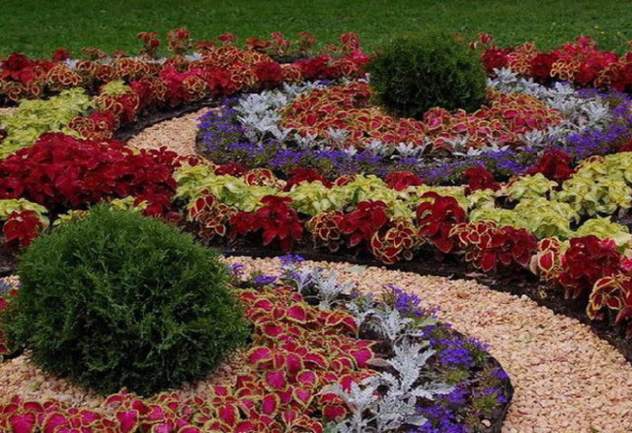 Математика вокруг нас. Форма, размер, цвет. Узоры и орнаменты.    Цветочные клумбы украшают улицы городов, дворов и  садов с самой ранней весны до поздней осени и представляют собой нарядное и яркое многоцветие. 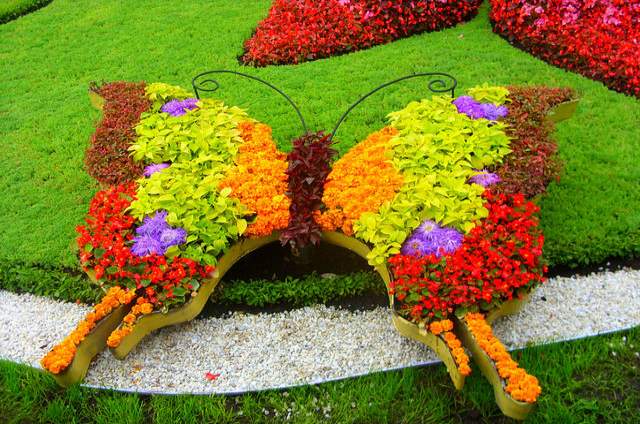     Клумба представляет собой цветник, самой разнообразной формы: прямоугольной, круглой, овальной, многогранной либо вообще ассиметричной. Они украшаются различными узорами и орнаментами. На многих клумбах при помощи определенных цветов создают определенный рисунок или орнамент.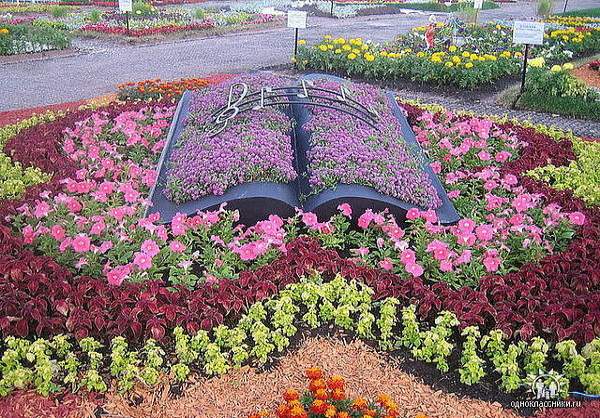 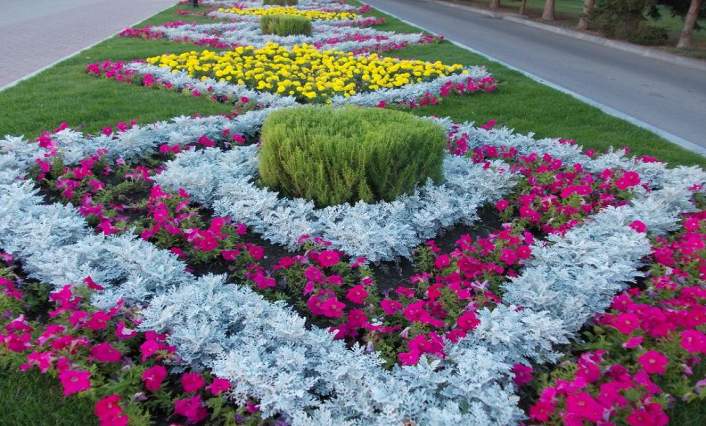       Дизайн любой цветочной клумбы должен соответствовать следующим требованиям:- клумба должна не только выглядеть ухоженной и красивой, но и быть хорошо осматриваемой с любой точки; - размер клумбы может быть самым разным, но минимальная площадь не должна быть меньше 3 кв.м; - дизайн клумбы, особенно ее внутренней части не должен быть слишком запутанным и сложным; - создающие клумбу растения должны возвышаться над поверхностью грунта на 15 см.Для того чтобы клумба могла радовать своим красивым цветением как можно дольше, надо тщательно подобрать состав цветов и растений, так и схему их расположения. 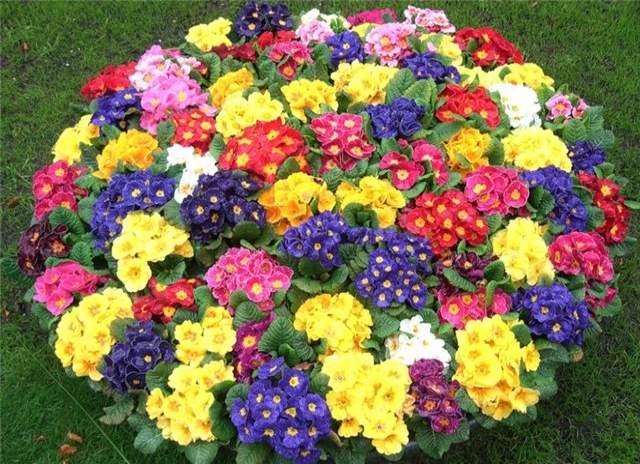 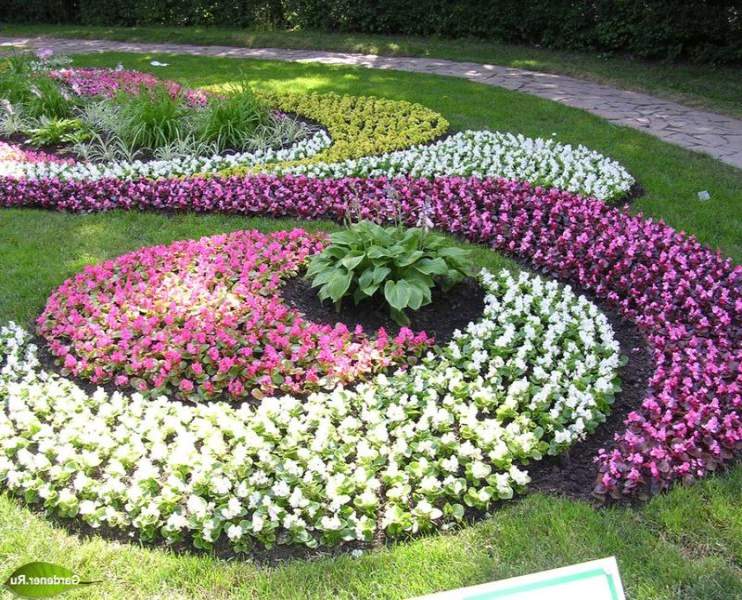 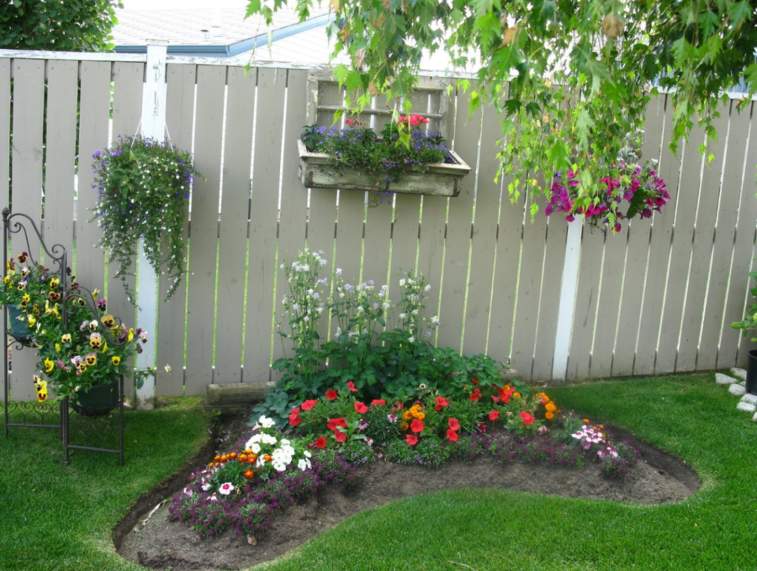 Вот такие цветы растут у меня во дворе. Каждое лето мой двор превращается в цветочный ковёр!      Я составил свой дизайнерский проект цветочных клумб для оформления своего двора.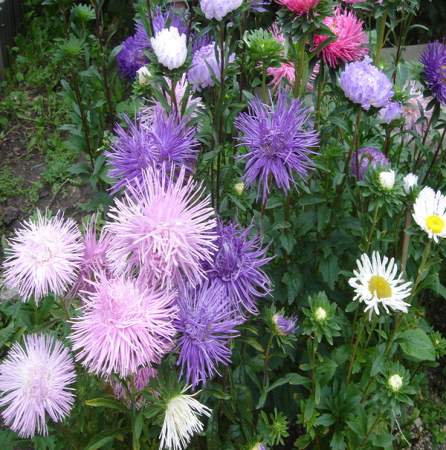 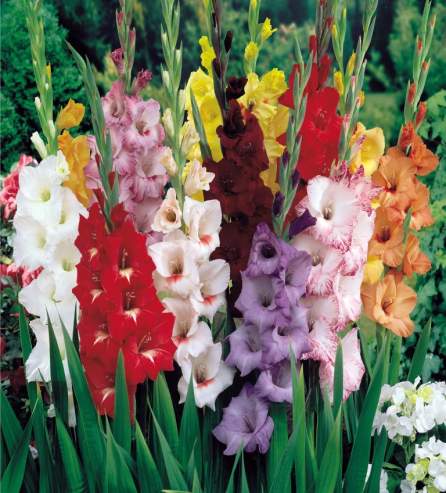 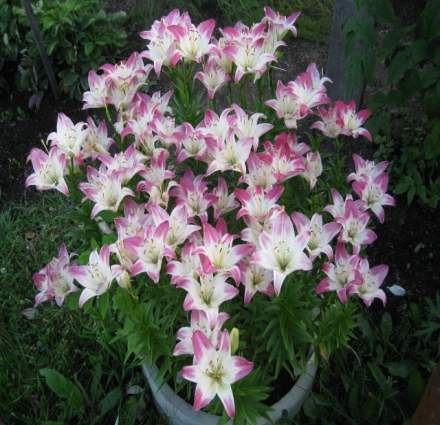 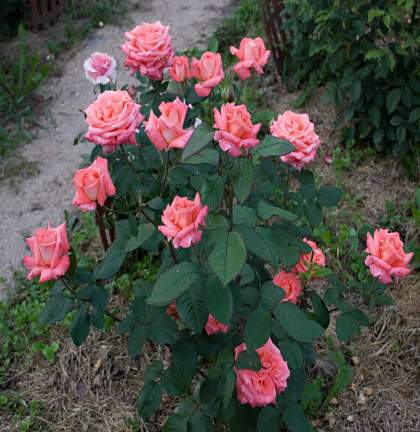 